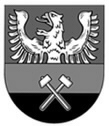 Město Petřvald	                                                     MUPTX003YFJ2	Městský úřad, odbor správnínáměstí Gen. Vicherka 2511,  735 41 PetřvaldVýzva k podání nabídky na veřejnou zakázku malého rozsahu pod názvem:„Novostavba streetworkoutového hřiště vč.terénních úprav na pozemku p.č.2/17 v  k.ú. Petřvald u Karviné “Město Petřvald, v souladu s ustanovením § 6 a §18 odst. 5 zákona č. 137/2006 Sb., o veřejných zakázkách, ve znění pozdějších předpisů (dále jen zákon),  a na základě pravidel pro čerpání dotací Programu Interreg V-A Česká republika – Polsko, prioritní osa 4 Spolupráce Institucí a komunit chce uzavřít smlouvu o dílo s vhodným subjektem na veřejnou zakázku malého rozsahu na stavební práce (dále jen zakázka). Za tímto účelem má, na základě této výzvy, zájem získat informace o trhu a ceně obvyklé v místě plnění zakázky.I.	IDENTIFIKAČNÍ ÚDAJE VEŘEJNÉHO ZADAVATELEZadavatel:				Město PetřvaldAdresa:				náměstí Gen.Vicherka 2511, 735 41  PetřvaldIČ:					00297593DIČ:					CZ00297593Kontaktní osoba:			Mgr.Lucie Polková, vedoucí správního odborutel.:					+ 420 601 564 850, 596 542 903e-mail.:				polkova@petrvald-mesto.cz	II.	ZÁKLADNÍ ÚDAJE  O VEŘEJNÉ ZAKÁZCE:Název veřejné zakázky:		Novostavba streetworkoutového hřiště vč.terénních 					úprav na pozemku p.č.2/17 v  k.ú. Petřvald u KarvinéDruh zadávacího řízení:		zakázka malého rozsahu na stavební prácePředpokládaná lhůta plnění:		zahájení     01.07.2016 ukončení    31.08.2016Zadávací lhůta:			90 dnůMísto plnění:				pozemky parc.č.2/17 v areálu Víceúčelového hřiště u ZŠ 					Školní na ul.Školní v  k.ú.Petřvald u Karviné, 735 41 					Petřvald. Blíže je místo plnění  vymezeno v projektové dokumentaci. III.	PŘEDPOKLÁDANÁ HODNOTA ZAKÁZKY BEZ DPH:		1 400 tis.KčIV.	PŘEDMĚT A ROZSAH ZAKÁZKY1.  Předmětem veřejné zakázky je uzavření smlouvy na realizaci stavby „„Novostavba streetworkoutového hřiště vč.terénních úprav na pozemku p.č.2/17 v  k.ú. Petřvald u Karviné “Jedná se o streetworkoutové hřiště nepravidelného půdorysu 17,98 x 12,68m s povrchem z pryžové dlažby s podložím tvořeným vrstvami drceného a zhutněného kameniva s vloženým drenážním systémem z perforovaného potrubí, který bude odváděn do vsakovací jímky. Na podkladovou vrstvu bude položena pryžová dlažba  o rozměrech 500x500x85mm. Použitý dopadový materiál bude certifikovaný (prohlášení o shodě) na výšku pádu použitých cvičebních prvků. Obvod hřiště je ohraničen pryžovými obrubníky tj.40mm osazenými do betonového lože. Jednotlivé cvičební prvky budou zhotoveny z ocelových silnostěnných trubek s úpravou z pozinku opatřenych komaxitem s RAL dle výběru investora. Jednotlivé cvičební prvky, určené pro posilování vlastní vahou těla, jejich průměry a rozměry jsou stanoveny projektovou dokumentací. Okolí stavby tj.terénní úpravy  spočívají v navázání sportoviště( zatravněním) na stávající terén v pásu šíře 1 m.Celá stavba streetworkoutového hřiště bude realizována v souladu s ČSN EN 16630 z 12/2015.Stavba bude probíhat  dle tohoto postupu:1. přípravné práce2. zemní práce, drenáže, násyp hřiště3. konstrukce podkladních  vrstev sportoviště, dlažba4. terénní úpravy okolních ploch, ozelenění5. úklid, vyklizení staveništěStavba bude realizována podle projektové dokumentace zhotovené Projekční kanceláří Zlín, Ing.Michal Hrančík  označené názvem stavby „Novostavba streetworkoutového hřiště vč. terénních úprav“ za podmínek uvedených v zadávací dokumentaci, požadavcích na obsah smlouvy. Projektová dokumentace  je zpracována ve stupni ke společnému územnímu rozhodnutí a stavebnímu povolení a je dostatečným podkladem pro realizaci stavby. V.	POŽADAVKY ZADAVATELE NA PROKÁZÁNÍ SPLNĚNÍ KVALIFIKACE:1.	Dle ust.§53 zákona splnění základních kvalifikačních předpokladů prokáže dodavatel který předloží: - čestné prohlášení  o splnění základních kvalifikačních předpokladů podle ust.§53 odst.1 písm. a) až l) zákona.2.	Dle ust.§54 zákona splnění profesních kvalifikačních předpokladů prokáže dodavatel, který předloží:	a)	podle ust.§54 písm. a) zákona		výpis z obchodního rejstříku, pokud je v něm zapsán, či výpis z jiné obdobné 		evidence, pokud je v ní zapsán. výpis z obchodního rejstříku nesmí být ke dni 		podání nabídky starší 90 dnů.	b)	podle ust.§54 písm.b) zákona		doklad o oprávnění k podnikání podle zvláštních právních předpisů v rozsahu 		odpovídajícím předmětu veřejné zakázky, zejména doklad prokazujicí 		příslušné živnostenské oprávnění či licenci na „Provádění staveb, jejich změn 		a odstraňování“	c)	podle ust. §54 písm d) zákona 		doklad osvědčující odbornou způsobilost dodavatele nebo osoby, jejímž 		prostřednictvím odbornou způsobilost zabezpečuje, je-li pro plnění veřejné 		zakázky nezbytná podle zvláštních právních předpisů:		Dodavatel prokáže odbornou způsobilost předložením autorizace 		v oboru“Pozemní stavby“ ve smyslu zákona č. 360/1992 Sb., o výkonu 		povolání autorizovaných architektů a o výkonu povolání autorizovaných 		inženýrů a techniků činných ve výstavbě, ve znění pozdějších předpisů.3.	Dodavatel prokáže splnění technických kvalifikačních  předpokladů podle ust. §56 odst.3 písm. c) zákona v rozsahu a za podmínek takto:Rozsah požadovaných informací a dokladů podle ust. §54 odst. 5 písm. a) zákona:Dodavatel předloží doklady o vzdělání a odborné kvalifikaci vedoucího zaměstnance dodavatele, který se bude podílet na realizaci veřejné zakázky v pozici stavbyvedoucího.Způsob prokázání podle úst.56 odst.5 písm. b) zákona:Dodavatel předloží pro osobu na pozici stavbyvedoucího :- doklad o odborné kvalifikaci (certifikát, oprávnění, autorizace)- čestné prohlášení  nebo smlouvu obsahující závazek podílet se na plnění veřejné zakázky, pokud tato osoba není v zaměstnaneckém poměru u dodavatelePokud není dodavatel z objektivních důvodů schopen prokázat splnění technických kvalifikačních předpokladů způsoby stanovenými zadavatelem, je oprávněn je prokázat i jinými rovnocennými doklady, avšak zadavatel má právo tyto doklady z objektivních důvodů odmítnout.Vymezení minimální úrovně kvalifikačních předpokladů odpovídající druhu, rozsahu a složitosti předmětu plnění veřejné zakázky podle § 56 odst 5 písm c) zákona:Dodavatel je povinen prokázat minimální úroveň kvalifikačního předpokladu taktoOsoba na pozici stavbyvedoucího musí mít:- autorizaci podle zákona č.360/1992, o výkonu povolání autorizovaných architektů a o výkonu povolání autorizovaných inženýrů a techniků činných ve výstavbě, ve znění pozdějších předpisů, v oboru „Pozemní stavby“ jako autorizovaný inženýr nebo autorizovaný technik.Dále dodavatel prokáže splnění technických kvalifikačních předpokladů podle §56 odst.3 písm. a) takto:- dodavatel předloží seznam stavebních prací provedených dodavatelem za poslední 2 roky a osvědčení objednatelů o řádném plnění minimálně u dvou  z  těchto stavebních prací nepřesahující  hodnotu  700 tis..Kč v souladu s §56 odst.5 zákona. Toto osvědčení musí zahrnovat cenu, dobu, místo provádění prací a musí obsahovat údaj o tom, zda byly tyto stavební práce provedeny řádně a odborně.4.	Dle ust.§50 odst.1 písm.c) zákona dodavatel prokáže svou ekonomickou a finanční způsobilost splnit veřejnou zakázku :- předložením čestného prohlášení dle §50 odst.1 písm.c) zákona.VI.	ZADÁVACÍ DOKUMENTACEa)    obchodní podmínky1.    	Zadavatel pro plnění předmětu zakázky stanovuje obchodní podmínky zpracované 	formou požadavků na obsah smlouvy o dílo. Obchodní podmínky tvoří nedílnou 	součást zadávací dokumentace.2.	Dodavatel je povinen akceptovat obchodní podmínky zadavatele stanovené formou požadavků na obsah smlouvy v plném rozsahu. V případě, že se bude návrh smlouvy uchazeče odchylovat od obchodních podmínek zadavatele, bude tato skutečnost považována za nesplnění vyhlášených podmínek zadávacího řízení. Dodavatel do návrhu smlouvy doplní své identifikační údaje, nabídkovou cenu, kontaktní údaje pro oznámení vady díla, datum a místo podpisu a připojí přílohy. Jiná změna není přípustná. Návrh smlouvy musí být podepsán osobou oprávněnou jednat jménem nebo za uchazeče.b)    platební podmínky1.	Zálohy na platby nebudou sjednány2.	Podkladem pro úhradu smluvní ceny provedených prací jsou faktury, které budou mít 	náležitosti daňového dokladu dle ust. §29 zákona č. 123/2004 Sb., o dani z přidané 	v hodnoty, v platném znění. Faktury budou předloženy ve dvou vyhotoveních 	s platností originálu.3.	Provedené práce budou uhrazeny na základě vystavené faktury po předání a převzetí 	celého díla bez vad a nedodělků. Protokol o předání a převzetí díla bude přílohou 	faktury. Dílčí plnění nebude sjednáno.4.	V případě, že zadavatel získá dotaci na předmětný projekt z některého z možných 	dotačních programů bude povinností dodavatele fakturovat dle pokynů zadavatele a 	podmínek poskytovatele dotace (např. odděleně uznatelné a neuznatelné náklady).5.	Splatnost faktury je 30 dnů ode dne doručení faktury objednateli (nebo dle pokynů 	poskytovatele dotace).6.	Další podmínky financování a platební podmínky jsou uvedeny v obchodních 	podmínkách zadavatele zpracovaných formou požadavků na obsah smlouvy o dílo.7.	Zadavatel nepřipouští překročení nabídkové ceny v jiných případech než je uvedeno v obchodních podmínkách zadavatele.c)     požadavek na způsob zpracování nabídkové ceny1.	Dodavatel je povinen stanovit nabídkovou cenu absolutní částkou v českých 	korunách v členění s DPH, DPH a bez DPH za plnění celkového předmětu zakázky 	v souladu s podmínkami zadávacího řízení.2.	Dodavatel je povinen ocenit všechny položky uvedené v soupisu stavebních prací,dodávek a služeb s výkazem výměr. Součástí nabídkové ceny musí být veškeré práce a dodávky, místní, správní a jíné poplatky nezbytné pro řádné a bezvadné zhotovení předmětu díla v požadovaném rozsahu s uvedením názvu použitého zboží a materiálů.3.	Dodavatel je povinen ocenit veškeré položky uvedené v soupisu stavebních prací, 	dodávek a služeb s výkazem výměr, přičemž zadavatel nepovažuje položku za 	oceněnou, pokud u ní bude uvedeno 0,- Kč. Takovou skutečnost bude zadavatel 	považovat za nesplnění povinnosti dodavatele ocenit všechny položky. Stejně bude 	posuzovat i ocenění položky s odlišnou výměrou nebo neocenění položky vůbec.4.	Dodavatel odpovídá za úplnost specifikace prací při ocenění celého předmětu 	zakázky, a to v rozsahu převzatých zadávacích podmínek a jiných dokumentech 	obsahujících vymezení předmětu smlouvy.5.	Další podmínky vztahující se na způsob zpracování nabídkové ceny jsou uvedeny 	v obchodních podmínkách zadavatele.d)	Kritéria pro zadání veřejné zakázky a způsob hodnocení nabídek	Základním kritériem hodnocení nabídek je nejnižší nabídková cena. Při hodnocení 	nabídkové ceny je rozhodná celková nabídková cena, její výše bez DPH. Komise 	stanoví pořadí nabídek podle výše nabídkové ceny bez DPH.  e)     Požadavky a podmínky pro zpracování nabídky1.	Dodavatel může podat pouze jednu nabídku, a to písemně v českém jazyce2.	Nabídka bude předložena v uzavřené obálce označené : „Novostavba streetworkoutového hřiště vč.terénních úprav na pozemku p.č.2/17 v  k.ú. Petřvald u Karviné - NEOTEVÍRAT“. Obálka bude opatřena adresou, na níž je možné zaslat uchazeči vyrozumění o tom, že jeho nabídka byla podána po uplynutí lhůty pro podání nabídek3.	Předložená nabídka bude členěna:	- krycí list nabídky s identifikačními  údaji o uchazeči včetně kontaktních údajů    	-  doplněný návrh smlouvy včetně příloh podepsaný osobou oprávněnou jednat 	   jménem či za  dodavatele	- oceněný položkový rozpočet stavby- čestné prohlášení o splnění základních kvalifikačních předpokladů 	-  doklady o splnění profesních kvalifikačních předpokladů	-  doklady o splnění technických kvalifikačních předpokladů  (dle článku V.bodu 3.   těchto zadávacích podmínek) 	- seznam zakázek za poslední 2 roky včetně osvědčení o řádném plnění ( u 2 	  zakázek)-  čestné prohlášení o ekonomické a finanční způsobilosti splnit veřejnou zakázku		- subdodavatelské schéma 4.	Zadavatel nepřipouští variantní řešení nabídkyVII.	LHŮTA A MÍSTO PRO PODÁNÍ NABÍDEK1.	Lhůta pro podání nabídek:	do 10.00 hod.	dne 16.5.10162.	Místo podání nabídek:	Město Petřvald, náměstí Gen.Vicherka 2511, 735 41 Petřvald3.	Nabídky podané osobně budou přijímány zaměstnancem Městského úřadu Petřvald, podatelna-kancelář. č. 102 v I.NP v sídle zadavateleVIII.    PRÁVA ZADAVATELEZadavatel si vyhrazuje právo v zadávací lhůtě neuzavřít smlouvu na předmětnou zakázku IX.	PŘÍLOHY VÝZVYNedílnou součástí výzvy jsou tyto přílohy:1) 	krycí list nabídky,2)	projektová dokumentace pro realizaci stavby, zhotovená Ing.Michalem Hrančíkem v elektronické podobě,3)		slepý rozpočet s výkazem výměr v elektronické podobě4)	obchodní podmínky zadavatele stanovené formou požadavků na obsah smlouvy o dílo5)	čestné prohlášení  o splnění základních kvalifikačních předpokladů podle ust.§53 	odst.1 písm. a) až l) zákona,6)	čestné prohlášení dle §50 odst.1 písm.c) zákona ekonomickou a finanční 	způsobilosti splnit veřejnou zakázku 7)	subdodavatelské schémaPřílohy jsou uveřejněny na webových stránkách Města Petřvald na adrese https://petrvald-mesto.czIng.Jiří Lukšastarosta města Petřvald								NAŠE ZN:      336/2016/SPR/Pol     NAŠE ČJ:       MěÚP  2554/2016       VYŘIZUJE:     Mgr.Lucie PolkováTEL.:		596542903,MOBIL:           601 564 850E-MAIL:	polkova@petrvald-mesto.czDATUM:	29.4.2016Dle rozdělovníku